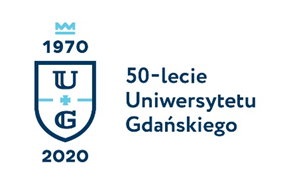 Monika RogoBiuro Rzecznika Prasowego Uniwersytetu Gdańskiegoul. Bażyńskiego 8, 80-309 Gdańsktel.: (58) 523 25 84e-mail: monika.rogo@ug.edu.ple-mail zespołu: biuro.rzecznika@ug.edu.plhttp://www.ug.edu.pl/plGdańsk, 6 października 2020Informacja prasowa
Złote szczypiornistki AZS UGSzczypiornistki AZS Uniwersytet Gdański zdobyły złote medale w klasyfikacji generalnej Akademickich Mistrzostw Polski. Jest to historyczny sukces zawodniczek AZS Uniwersytet Gdański. Relacja z wydarzenia Piotra Walczaka, Prezesa AZS UG:W dniach 28 września – 1 października 2020 w Chorzowie odbyły się finały Akademickich Mistrzostw Polski w Piłce Ręcznej Kobiet i Mężczyzn. Szczypiornistki AZS Uniwersytet Gdański pod wodzą duetu trenerskiego Jan Patok / Krzysztof Kotwicki zdobyły złote medale w klasyfikacji generalnej Akademickich Mistrzostw Polski. Początek turnieju to remis z Politechniką Śląską Gliwice (25:25) i porażka z AWF Warszawa. Jak się potem okazało jeden punkt i jednocześnie wyższa porażka zawodniczek z Gliwic z AWF dały zawodniczkom UG awans do kolejnej rundy. W ćwierćfinale doszło do derbów Gdańska, w których nasze zawodniczki pokonały Politechnikę Gdańską 22:15 (11:8). To zwycięstwo sprawiło, iż szczypiornistki AZS UG znalazły się w najlepszej czwórce. W półfinale akademiczki z Gdańska pokonały zespół Uniwersytetu Warszawskiego 21:16, a w meczu o złoto zwyciężyły faworytki turnieju ALK Warszawa 20:18 (8:8). Niemożliwe stało się faktem – piłkarki ręczne AZS Uniwersytet Gdański zostały Akademickimi Mistrzyniami Polski 2020! Ponadto w ręce zawodniczki UG - Julii Wtulich trafiła najbardziej wartościowa nagroda MVP turnieju.Skład AZS Uniwersytet Gdański w finale AMP:Wiktoria Jędraszek - Wydział EkonomicznyWiktoria Malesa - Wydział Prawa i AdministracjiPaulina Murawiecka - Wydział Nauk SpołecznychOliwia Osasiuk - Wydział EkonomicznyAnna Polak - Wydział Prawa AdministracjiPaulina Przykłota - Wydział ZarządzaniaWeronika  Serowik - Wydział Prawa i AdministracjiMagdalena Sobczyk - Wydział ZarządzaniaIzabela Świerżewska - Wydział EkonomicznyJulia Wtulich - Wydział ChemiiTrenerzy:dr Jan Patokmgr Krzysztof KotwickiKierownik zespołu: Monika Trawczyńskafoto: Michał Walusza /AZS